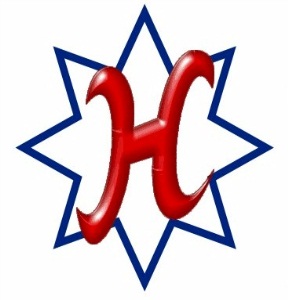 Grand Final Results -2014/15Barry Shipley Youth League Castle Hill Cavaliers 9  d  Blacktown Black 8  (eight innings)                Brian Cashmore West		Quakers Hill Red 6 d v Quakers Hill Black 3	Brian Cashmore SouthHawkesbury 9 d Castle Hill 4		Graham Hay League Blacktown 3 d Castle Hill 2				Peter Street WestHawkesbury  4 d Kellyville 2					Peter Street SouthWinston Hills 6 d  Carlingford 1Ken Douglass (best of three games Grand Final)Castle Hill d Quakers Hill (two games to nil). Game scores:  12-7 and 10-1			Phil Leonard WestWinston Hills 8 d Carlingford 1				Phil Leonard SouthHawkesbury  8 d  Carlingford 7		   	Under 11 Jim BerganCastle Hill 5 d Hawkesbury 2   Koala LeagueCastle Hill 7 d Kings Langley 5Under 10 Don PetroffPremiers: Castle Hill    Runners Up  Quakers Hill  Under 10  Col DaisleyPremiers: Rouse Hill   Runners Up:  Baulkham Hills                          	 Under 9 Wendy VigenserPremiers:  Castle Hill  Cavaliers  Runners Up: Caste Hill PagesUnder 9 Jeff CattPremiers:  Rouse Hill  Runners Up:  Baulkham Hills, Castle Hill Crusaders, Castle Hill Heralds (equal)        Under 8 Super T BallPremiers:  Winston  Hills    Runners Up:  BlacktownJ Yard15 th March, 2014